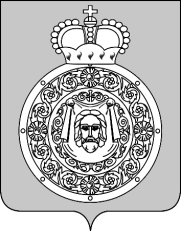 СОВЕТ ДЕПУТАТОВгородского округа ВоскресенскМосковской областиРЕШЕНИЕот 27.10.2023 № 837/111О внесении изменений и дополнений в Устав городского округа Воскресенск Московской области В целях приведения Устава городского округа Воскресенск Московской области в соответствие с действующим законодательством, руководствуясь Федеральным законом от 06.10.2003 № 131-ФЗ «Об общих принципах организации местного самоуправления в Российской Федерации», Уставом городского округа Воскресенск Московской области, учитывая письмо Воскресенской городской прокуратуры от 09.08.2023 № 7-23-2023/141-23-20460005, рассмотрев результаты публичных слушаний от 16.10.2023 Совет депутатов городского округа Воскресенск Московской области решил:1. Внести в Устав городского округа Воскресенск Московской области следующие изменения и дополнения:1.1. Пункт 2 статьи 12 Устава («Полномочия органов местного самоуправления городского округа Воскресенск по решению вопросов местного значения») изложить в следующей редакции:         «2. Законами Московской области в случаях, установленных федеральными законами, может осуществляться перераспределение полномочий между органами местного самоуправления и органами государственной власти Московской области. Перераспределение полномочий допускается на срок не менее срока полномочий законодательного (представительного) органа государственной власти Московской области.Перечень полномочий органов местного самоуправления городского округа Воскресенск Московской области по решению вопросов местного значения, перераспределенных в соответствии с ч.1.2 ст.17 Федерального закона от 06.10.2003 № 131 ФЗ «Об общих принципах организации местного самоуправления в Российской Федерации» законами Московской области, определяется нормативным правовым актом Совета депутатов городского округа Воскресенск Московской области.Не допускается отнесение к полномочиям органов государственной власти Московской области полномочий органов местного самоуправления в сферах управления муниципальной собственностью, формирования, утверждения и исполнения местного бюджета, осуществления охраны общественного порядка, установления структуры органов местного самоуправления, изменения границ территории городского округа, а также полномочий, предусмотренных пунктами 1, 2, 7, 8 части 1 статьи 17 и частью 10 статьи 35 Федерального закона от 06.10.2003 № 131-ФЗ «Об общих принципах организации местного самоуправления в Российской Федерации».»;2. Направить настоящее решение «О внесении изменений и дополнений в Устав городского округа Воскресенск Московской области» в течение 15 (пятнадцати) дней со дня принятия в Управление Министерства юстиции Российской Федерации по Московской области в порядке, предусмотренном действующим законодательством Российской Федерации для государственной регистрации.3. Опубликовать (обнародовать) настоящее решение «О внесении изменений и дополнений в Устав городского округа Воскресенск Московской области» в официальном средстве массовой информации городского округа Воскресенск Московской области и разместить на официальном сайте городского округа Воскресенск Московской области в течение 7 (семи) дней со дня его поступления из Управления Министерства юстиции Российской Федерации по Московской области.4. Направить в Управление Министерства юстиции Российской Федерации по Московской области сведения об источнике и дате официального опубликования (обнародования) настоящего решения «О внесении изменений и дополнений в Устав городского округа Воскресенск Московской области» для включения указанных сведений в государственный реестр Уставов муниципальных образований Московской области в течение 10 (десяти) дней со дня официального опубликования (обнародования) настоящего решения «О внесении изменений и дополнений в Устав городского округа Воскресенск Московской области».5. Контроль за выполнением настоящего решения возложить на постоянную комиссию Совета депутатов по вопросам законности, местного самоуправления, общественных связей, регламента и депутатской этики (Матвиенко С.В.) и Главу городского округа Воскресенск Московской области Малкина А.В.Председатель Совета депутатовгородского округа Воскресенск                                                               		      С.В. МатвиенкоГлава городского округа Воскресенск                                                  		       А.В. Малкин